「香港宣道差會」本周代禱消息(2024年2月22日)泰國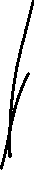 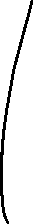 李瑞麟、陳家恩 (專職宣教士－曼谷宣道會宣愛堂 / 愛倍語言資源中心)今星期短宣隊前來支援工場，求主保守她們適應水土及天氣，保守他們在港家人的平安。因著短宣隊前來，我們將會辦不同慶祝的農曆新年活動，週五早上幼稚園教學、黃昏探訪教會鄰舍（唱歌送禮）、週六早上中文班(有兩個新的家庭報名)、下午新村的教學(認識小朋友的家長)、晚上職青小組認識中國文化、週日早上崇拜及下午大學生慶祝新年活動(報名現有8位)，求主使用短宣隊及我們能把耶穌的愛祝福他們，認識福音及建立關係。為我們一家身體健康祈禱，泰國空氣污染嚴重，順皿也不舒服(鼻水、咳及喉痛)，求主醫治；家恩經過大家的禱告後，一個月以來的痰和咳終於好返了，感謝神。為家恩爸媽禱告，感謝神他們來泰支援我們3個月將近尾聲，讓我們好食好住，肥肥白白，也共享天倫之樂，求主繼續保守他們身體健康，回港順利。青島雁子（專職宣教士－特別群體）求主使用CCMA年會禱告，有培靈分享，探討方向和未來發展；另外，完成多個工作報告。為今年4月一班年青人來體驗一年需申請簽證禱告，求神憐憫開路，讓他們能順利取得簽證。楊安信、黃嘉琪 (專職宣教士－青少年事工)感恩地完成19-21/2泰國工場年會，並且有豐富領受和團契，願神帶領泰工場於新一年的服事和開展。22-24/2我們於孔敬參與CCMA第八區年會，願主保守帶領會議，賜智慧予祂的教會去拓展神國。願主賜智慧予安信於莫拉肯開展音樂創意門訓事工，願聖靈親自帶領新事工的開拓，使人作主的門徒。森美、小兒（宣教士【聯屬本會】－語言學習）能與同工教會有更深的配搭關係。求聖靈保守我們身心靈及語言學習。願透過運動將福音帶給年青人。鄭美紅 (宣教士【聯屬本會】－ Soul Light Ministry)每年年初曼谷的空氣污染水平偏高，請記念我及其他當地人的呼吸道健康。另外，較早前我開始有肩頸痛問題，感恩最近舒緩了一些；請繼續記念我的身心靈健康。感恩最近爸爸的健康狀況比較穩定；至於母親因為頸椎骨質增生壓迫神經線導致雙手麻痺情況日漸嚴重，需要考慮做手術，請記念我父母及在港家人的身心靈狀況。柬埔寨吳梓江、胡美玲（信徒宣教士－訓練及關顧）感恩我們已平安回到工場。請為月底的工場年度會議籌備工作代禱。團隊正努力預備，求神教導我們成就祂的旨意。張日新（信徒宣教同工－亞洲人力資源學院）本周工場主任帶領宣教同工會議及工場年會和訓練，賜團隊同心同異象、更深配搭關係發展事工。6 位宣教同工申請今年度外國員工的工作證。新學年取錄了 22 位 MSP(第 17屆)新學員，因報名及缺乏電腦老師，只開辦英文系；求主賜福學員透過全人教育得裝備，生命改變。同工跟進去年參加信仰班的學員，其中一名上周在夢中被警告不要信耶穌，願他們認識神救贖大能。HRDI學院後面空地兩次火災，感謝主看顧學院不受波及，同工、師生及肢體協助，記念新址及各人安全，團隊應對突發事情。生命之光團契：每周末透過球類活動接觸一些 HRDI未信學員，與他們建立關係。黃俊雄、黃揚恩（專職宣教士－宣道會金邊堂/宣道會宣恩堂/男大學生宿舍/女大學生宿舍）本主日25/2宣恩堂將入村探訪，崇拜及帶領兒童聚會，求主保守路上平安，及使用聚會成為福音的管道。下週將有宣教同工會議及工場年會，求主使用；亦記念帶領會議的黎牧師身心靈健康。劉婉冰（專職宣教士－語言學習）下星期是工場年會，求主保守工場主任黎牧師平安到柬，也帶領整個事奉團隊有美好的學習。25/2會與宣恩堂到茶膠省服侍，求主保守行程順利，使用弟兄姊妹的村民得著祝福。蔡婉玲 (宣教士【聯屬本會】－教育事工)我們計劃購買校巴，求主預備所需要的金錢。我們與外來公司進行機構核數，文件與程序甚爲繁複，願同工能有智慧完成。於豐榮女兒之家及豐榮婦女之家，感恩我們第一間為貧窮家庭興建的房屋及厠所順利完成，當中打破柬埔寨傳統，特別興建了一房給已經重返社區的女孩子。我們會展開學校/教會/社區教育試行計劃，求主帶領。我們正尋索及重整兩個家舍的服務，求主開我們的眼睛。澳門梁祖永、杜燕玲（專職宣教士－宣道會氹仔堂）感恩有機會和長者聚會，求神堅固決志的長者，聖靈常提醒他們，神是他們隨時的幫助！請大家記念未信主的長者，求聖靈在他們心裡感動，使他們生命得着改變！求神差派工人來撒種、收割和栽培！購堂的推動，求神加能賜力，也堅固兄姊的信心，我們一同看神的作為！郭麗思（專職宣教士借調本會-石排灣福音事工/台山學生服務中心）我們將舉辦的佈道活動支援人手仍有不足，願主親自帶領足夠支援我們同工的隊伍及教牧同工前來。在我們仍未有正式堂址之前，求主繼續為我們每次舉辦佈道活動時，都能在屋苑內借用到合適的場地！願主供應發展多年的石排灣福音事工能早日有⼀個穩定的據點 (堂址)，好使主的羊能脫離游牧生涯，而且能承載更多福音果子，栽培他們在基督裡成長至成熟。求主加添我們同工在繁忙事工之下，能有美好的身心靈力量，關⼼和探望身體軟弱及患病的長者，及跟進各項活動的參加者。盧美娟（專職宣教士－石排灣福音事工/宣道會新橋堂）感恩：能夠跟家人在大除夕團年。2月25日講道和主領聖餐，請為我的預備禱告。劉愛琼（專職宣教士－宣道會新橋堂）記念3月29日受難日聚會和31日復活主日，求主使用聚會，讓弟兄姊妹一同記念主的受死和復活；堅定弟兄姊妹的信心，並讓更多人認識耶穌基督捨身的愛。2月14日開始的預苦期，求主幫助弟兄姊妹悔改自省，思念基督的受苦受死。教會開始籌備43周年堂慶崇拜和聚餐，求主賜智慧。葉錦樺（信徒宣教同工－石排灣福音事工/澳宣培訓中心/宣道會新橋堂）樺記在本周將前往外地探望家人，求主保守路途平安。陳艷芬（信徒宣教同工－宣道會新橋堂）願石排灣患病老友記早日康復。天氣漸冷，求主保守各人身體健康。求主帶領，讓石排灣擁有自己堂會；求主加能賜力，保守身心靈健壯，並與同工配搭得宜。英國岑偉農、阮幗雄（本土宣教同工－回港本土任務）為南倫敦宣道會同工團隊禱告：岑牧師夫婦、張濟明牧師、閻石傳道。求主賜智慧牧養南宣會眾，其中有很多新近從香港移居倫敦的信徒，也有未信主的朋友。彭大明、黎燕芬（本土宣教同工－東倫敦宣道會）為三個兒子靈命禱告並為三子(焯穎 Micah)仍在港找合適住的地方禱告。黃國輝、唐美寶（信徒宣教士－布萊頓宣道會）願更多未信主朋友參加2月的福音性研經班，願神使用我們把福音傳給他們。 願神感動青年團契中兩位未信主學生的心，願兩位團契青年領袖有服侍青年的異象和使命，願上帝賜我們智慧引導和幫助這兩位青年領袖，願神幫助大學生的靈命成長。願神保守那些在聖誕福音主日中確認信主的少年人的靈命成長。雖然人手不足，願神賜智慧給少年和兒童主日學導師教導學生。願神繼續賜教會弟兄姊妹合一和彼此配搭一起服侍的心，幫助我們以愛心和喜樂事奉。 願神賜正接受治療的弟兄姊妹和朋友平安和經歷主醫治的恩典。冼偉強、楊瓊鳳（宣教士【聯屬本會】－回港述職）3月2日和3月30日在伯明翰講道；2月25日在考文垂講道。計劃於4月19日至28日進行美國短期宣教之旅，在伯明翰向所有族群傳福音。計劃於3月28日至4月1日舉辦南英格蘭復活節聚會和4月5日至8日舉辦中部地區復活節聚會，兩場聚會對象為大學生和畢業生。求主賜福，使用聚會更新我們，使我們全心全意地愛神並事奉祂。計劃於8月24日至26日舉辦粵語夏令營，並開始宣傳此活動。偉強等待胰臟的CT掃描。安藤、世美（宣教士【聯屬本會】－特別群體事工）感謝神不斷加添慕道朋友或穆斯林歸主者參與我們的信仰查經班，求主親自在他們心中動工，又賜組員有良好的友誼及信任，讓眾人的生命被主的愛改變。有關二手慈善店的租約情況：感謝主，經過與業主商討後，初步確定業主願意繼續出租，求主保守整個續約過程順利，繼續使用這平台，成為主所喜悅的燈台。我們自去年6月份有份協助伯明翰華人教會植堂的工作，感謝主的保守與祝福，弟兄姊妹越來越投入教會的生活，我們將於1月底完結華人教會的事奉，求主繼續帶領同工及教會的發展。請記念3月-4月份我們會回港述職，願主帶領又讓我們與眾教會及弟兄姊妹有美好的分享。黃小燕（宣教士【聯屬本會】－華人事工）感恩能有機會參加網上的兒童及少年主日學導師訓練課程，能幫助服侍。感恩能邀請2位街坊出席福音聚會，盼她們日後願意返崇拜。求主醫治背部及腳皮膚的敏感，幫助早日痊癒。求主幫助有智慧邀請福音對象來教會崇拜和認識主。Tameside教會的家庭都有深層的問題要面對，求主幫助能與他們同行。求主幫助他們靠主得力。為買車的經費祈禱，求主預備和供應。PA（宣教士【聯屬本會】－特別群體事工）與差會的同工能彼此更多的認識和交流。能找到合適的住處。劉卓聰、黃韻盈（宣教士【聯屬本會】－宣教動員）正忙碌預備退修資料及2月的簡介會。願能專心為宣教士設計每一個聚會，祝福東亞及不同區域的同工。請紀念預備過程及每一位參加者，讓我們能一同成長。祈盼每月一次的網上宣教祈禱會能凝聚信徒及堂會，同心為宣教世界守望。繼續邀請不同堂會加入，以共享精神去鼓勵他們參與，學習宣教，擴闊視野，建立教會的宣教異象。西印度洋林永康、盧月冰（專職宣教士－留尼旺基督教華僑教會/基督教華僑中心）感謝主，福音飯局的參加者不斷有增加，上一次因著短宣隊加上中國新年，參加人數有70多人（福音對象），這個星期也不斷有新朋友對飯局有興趣前來報名參加。求主賜我們智慧如何運用這個平台，更有效地分享福音。這個星期六晚，我們將有青少年小組聚會。由於他們都不能獨自前來教會，加上居住在不同的地區，在接送方面我們都面對不少的挑戰，求主賜我們眾同工智慧如何安排。吳家佩（專職宣教士－留尼旺基督教華僑教會/基督教華僑中心）感謝主！希伯崙堂的短宣隊13位隊員都平安回港。請記念我的媽媽有少許咳嗽，我也有些頭痛和少許咳嗽，求神親自醫治。感謝主！林牧師的汽車終於修理好了，明天可以取車，但教會的福音車仍在等候檢查中，因為車廠有太多維修工程。求神讓車房可以騰出時間，儘快找到問題並修理妥當。第二隊短宣隊員在多留的兩天，參與太極班又做了5次的探訪及痛症舒緩。感謝主，我的穆民鄰居也接受我們為她祈禱，求神帶領我們的各項跟進工作。李就成、林燕萍（專職宣教士－馬達加斯加鄒省華人基督教會/鄒省幸福家庭服務中心）感謝主，昨天終於出太陽，連續一個多星期下雨的情況已結束了，今天學生可以正常上學了。感恩上星期日下午的講座順利完成，雖然上午仍下著傾盆大雨，但中午後雨勢明顯轉小，聚會不受影響。三月份有頌真堂的訪宣隊來協助我們，求主使用他們所預備的活動，也讓他們經歷神的帶領。梁智康、張佩茵（專職宣教士－青年事工）感謝主，黃牧師和師母將在29/2回來馬島了！感謝主的保守，他逐漸康復。請繼續記念他在馬島的復康治療，幫助他身心更強壯。我們下週開始舉行浸禮班，今次有7位弟兄姊妹參與 (6位馬島青年及1位華人)。願主堅固這班弟兄姊妹跟從主的心！18/2主日下午舉行了情人小組聚會，有四對準備結婚的情侶及一對初婚夫婦參舉，讓他們去討論和分享對家庭的願景、面對及處理雙方的差異。感恩他們十分投入參與及開放分享。願主帶領這些青年人，他們的戀愛和婚姻能在其他弟兄姊妹面對作好見證。感謝主，有幾位來自職業語言班及英語天地的大學生昨天參與崇拜和小組查經，願主感動這些大學生留在教會成長。並求主使用教會的青年去接待和關顧這些新參加者。請記念周三(21/2)的「本地教會同行計劃」第一次活動，宣教同工Patrick會帶兩位馬島同工及一位本地醫生前往一本地教會，一邊義診、一邊培訓教會領袖，傳遞宣教使命。求主大大使用這個服侍。剛在本周二至四，佩茵與幾位本地同工去做工作評估及發展。求主賜下智慧，讓這些評估能了解他們的狀況及需要，並能幫助他們在事奉上的發展及定位。崔緯濤、袁清嫻（信徒宣教同工－醫療事工）黃牧師和師母將於2月29日下午返回馬島。自從黃牧師心臟手術后，他們在留島逗留了三個月，有很多執拾和預備功夫。求主繼續保守帶領，讓他們身心靈有美好的狀態，也能夠平平安安的返回工場。21/2當天進行「本地教會同行計劃」第一次活動，在一所教會為21位病人義診， 同工以詩篇90篇勉勵病人要懂得在神裡數算日子。這所教會的牧師向我們分享，這一區的居民貧窮，包括教會會眾，得到免費義診他們都很開心，很感恩。 我們將繼續優化這項服侍，求主使用，醫治人的身心靈。下星期我們將探訪神學生Marco就讀的神學院，和一位神學院老師的太太，她是一位普通科醫生，一起商討合作細節，開展「神學院同行計劃」， 我們盼望能夠藉著這個合作計劃，以醫療服侍關懷神學院學生，並在義診之前開設小組，鼓勵他們彼此關顧，培養牧者的心。求主開通達的路，讓我們有美好的交流，一眾神學生感受到從神而來的愛， 在神學院不單得到神學知識，也一起學習以愛還愛。3月24日教會將進行水禮，今次有6位馬加士青年人及1位華人參與。當中的華人來了馬島一年多，雖然正在開展新的工作，很忙碌，但是他常常讚嘆神在他生命中的奇妙作為，保守他跨過不同的困難。求主使用他的生命見證，榮耀祂的名。繆嘉暉、劉泳兒（專職宣教士－宣道會鄒省堂 / 鄒省幸福家庭服務中心）為我們由三月開始陸續接待不同的短宣隊伍作準備代禱，三月下旬有香港華人基督會頌真堂三位弟兄姊妹來鄒省訪宣，他們會帶領兒童活動、青少年活動、探訪以及與 JCI Toamasina 合作的講座等等，求主保守他們到訪的路途平安，又願他們的服侍祝福馬島宣教工場。現時為馬島鄒省的雨季，自二月中旬起，每天也下著雨，連場大雨為鄒省帶來多處地區嚴重水浸，本地學校也停課了一個星期，求主賜平安給當地居民，也願排水工作能夠順利和安全地完成。我們踏入宣教工場第二年，現計劃在工場購置汽車，一方面幫助接待短宣隊服侍（今年3至8月有五個短宣單位），另一方面希望幫助我們一家在天雨時出入交通更安全，請記念我們的籌款購車事宜。創啟地區馬祈（專職宣教士－華人事工）華人團契已全面恢復現場聚會，求主加力給同工和肢體有好的安排，願更多人踴躍參與，建立主內情誼。 記念本地語言能更好的掌握，以有效服侍本地人，求主加力和開路。為剛過去的華人教會的聖誕慶祝順利進行感恩，為同工的跟進工作禱告。二月中我們語言中心只有馬祈和另一位老師，希望我們有智慧安排現有的班。爾東、爾佑（專職宣教士－華人事工）感恩聖誕節期有六場福音聚會，接觸不同的受眾，其中有幾位表示願意接受福音。為爾東爾佑2至4月開始本土任務準備工作代禱。為工場兩間華人教會的事工發展代禱。請繼續為爾東母親康復代禱。孫智、孫慧（宣教士【聯屬本會】－述職）新學期開始了，請記念學生們有更好的學習態度。當地之物價通脹情況仍高企，民生困苦！求主憐憫，賜下智慧、資源給政府，釐定適時政策及執行合宜措施，以致民生及社福得改善。求主保守華人教會及團契同工們能竭力地合一服侍，逆境下勇敢地為主多結果子。記念孫智孫慧於今年上旬返家鄉半個月進行體檢及處理工作彙報，求主看顧及保守。女兒將會探訪夫婦，又陪他們過農曆年，感恩不已。鄭氏夫婦（宣教士【聯屬本會】－培訓事工）為忙碌的事奉行程代禱。為三個孩子禱告，讓他們在信仰上成長，經歷神的同在。Panda（宣教士【聯屬本會】－多姆人事工）記念聖誕派對後對多姆人的跟進。記念S的成長。記念寡婦身心靈。來年居留簽證的續期。記念地區會議。記念以巴戰爭早日結束。冰梅（宣教士【聯屬本會】－語言學習）感恩兩個年會順利進行，所有同工平安出入境。一月開始無花果國最低工資調升約五成，生活上各項費用同時大幅上漲，人民生活百上加斤，請記念民生需要，尤其難民生活更加艱難。二月底至三月頭香港探訪隊到訪，求天父賜福所有行程及服事。同工的妹妹一月中因瘧疾在這裡醫院過身，她妹夫現在也出現了瘧疾相關症狀，他在烏干達醫院留醫，請記念醫護人員有智慧搵出病源及作出合適醫治。手物夫婦（宣教士【聯屬本會】－聖經翻譯）感恩在農曆新年能跟家人見面。手物太太的嫲嫲最近身體不太舒服，求主醫治。請為平安河禱告。當地政府立令要青年人入伍當兵。但同時在打仗的消息中，一再提出士兵會被當作人肉盾牌。這都令國內的青年人十分害怕。現在不少人試圖逃離國家。我們的翻譯團隊也很害怕，他們希望可以搬到國家與鄰國的邊界附近，方便有事時逃走。求主賜我們智慧，懂得怎樣更好地在物質和心靈上支援他們。冒號家庭（宣教士【聯屬本會】－聖經翻譯）感恩，空氣質素仍維持合理水平。感恩，一位在哥哥學校任教的新同工平安到達工埸。先生三月初將有語言評核，求天父賜毅力學習。太太仍有小病，求主醫治。本月起空氣污染將日趨嚴重，我們正計劃一些情況危急時採用的撤離方案，請記念。差遣教會本月到訪，請記念籌備工作。木棉（宣教士【聯屬本會】－語言學習）請記念有智慧及記憶把語文能學得好，日後可以流暢與當地朋友溝通。記念父母親對木棉的不捨，願神親自看顧他們，憐憫拯救父母、妹及妹夫，早日歸主及回轉。記念木棉身心靈健康，充滿從上而來的力量努力前行。記念當地所認識的穆民朋友，每一個都有機會與上主相遇，尤其當地細老阿Q及他的家庭成員。飯糰一家（宣教士【聯屬本會】－聖經翻譯）飯糰先生於2月底（25-29/2）將會到美國的達拉斯（Dallas)主持手語翻譯部門的領袖會議,這次開會的目標是要為全球手語聖經翻譯事工初步定下中長期的願景, 及商討基本策略,更希望可以闡明各項策略的實施方法/步驟。現階段請為會議的籌備祈禱。飯糰先生預計於5月份正式繼任全球手語團隊統籌一職, 求主繼續引領預備。創啟地區被擱置的項目有新進展。後勤的工作已經大致處理妥當, 現在正忙著準備提案,盼望尋找到合適的夥伴及足夠的資金去重啟翻譯項目。請為香港的手語聖經翻譯事工祈禱,求主賜下合一的心,讓聾人的信徒願意同心合力去發展手語聖經翻譯的項目。亞太區手語發展協會, APSDA, 的領袖早前來港, 期間與香港手語聖經翻譯團隊的領袖共事了三天,當中也商討過現時有不同的隊伍進行手語聖經翻譯的實況。飯糰太太有機會探索工場中其他的職務（例如：負責建立祈禱網絡/ 協助安排迎新訓練等),求主引導她去尋索未來的崗位,祝福過程中有美好的學習。 求天父保守家中各人心靈的需要,讓我們時刻可以在主裡感受到被愛,亦願意學懂去愛。讓父母有智慧和耐性去察看孩子們的需要,適切去關顧。也盼望孩子們學懂不是單顧自己的事,願意付出去愛。這是一生的功課,求主憐憫教導我們。東北亞日本李世樂、鄧淑屏（宣教士【聯屬本會】－日本人福音事工）甲先生說他沒有朋友，遇到困難都是自己摃上，不得矣就求神拜佛。求上帝引導他向真神祈求。 乙先生的女兒健康出問題可能需要接受手術，而自己的健康亦不好，所以掛慮不斷。求上帝憐憫他並家人。丙婆婆經常掛念外孫的健康及生活，求主憐憫他。丁先生近月常常來電，交談中感受到他對生活及健康的不安，求上帝開他心眼，看到祂的全能與看顧關俊文、吳敏慧（宣教士【聯屬本會】－日本人福音事工）請記念日本事工總部在人手上的需要，當中有宣教士完成了任期，以致在事工上需要有不同的分工配合。也請記念在長遠上的人手需要，求主預備。為國際團隊代求：在剛完成的區域事工會議中，探討到宣教動員一事，當中有很多的交流，從不同國家的策略中有很多學習及參考的地方，願主繼續使用我們的區域，求主差派更多工人。敏慧正參與網上的事工訓練，為期約兩個月，當中與世界不同地方的同工一起裝備。請記念她有智慧分配時間及在事工上進深。請記念我們一家的身體健康。時值流感等傳染病高峰期，（慕行在一月尾時感染了Covid）求主保守我們有強健體魄。請記念Simon的父親： 他於一月時感染了covid而需要入院治療，現在已轉移至另一間醫院療養；只是考慮到日後的照顧，院方已請家人為爸爸尋找護老院； 求主預備合適的地方，也請記念爸媽的心情。梁頴階、容小敏（宣教士【聯屬本會】－日本人福音事工）記念名寄恩典教會的三位執事。他們正學習擔起管理教會各項事務。求主讓他們在工作和教會事奉中取得平衡，並學習在繁重事奉中仰望主。為旭川永山教會的山本牧師禱告。永山教會是名寄恩典教會的幹事教會，在無牧中山本牧師擔任顧問牧者。願主賜力給他處理自己教會外，連同名寄恩典教會三間無牧教會的事務。記念繼續在名寄的事奉，有心力，有體力，更要有靈力。記念進修，現正是緩慢地進行。希望得到指導後能盡快開始收集資料的階段。蔡明康，王淑賢（宣教士【聯屬本會】－日本人福音事工）感恩月初有幾天休息的時間，計劃今年的事奉方向。求主引領教會今年的發展，讓更多人認識主愛及救恩。為鳥居伯伯及田中婆婆的身體情況禱告，求主醫治。今年在差會的事奉極具挑戰，求主加力。面對忙碌事奉及計劃，求主賜我們身心靈健康。求主供應述職時有合適住所，並第三期宣教事奉方向。求主賜我們及在港家人的身、心、靈健康。談允中，梁秀英（宣教士【聯屬本會】－日本人福音事工）感恩秀英在清邁的訓練有很多得著及提醒。我們一月回港時與家人及教會朋友有美好相處的時光及有機會到一間有感動支持日宣的教會分享。二月份會接待該教會的兩位信徒來訪宣，求主引領。 秀英1-2月已患了兩次流感，求主保守她的身體健康。非洲劉偉鳴、梁琬瑩（烏干達，宣教士【聯屬本會】－婦女及社區服務）琬瑩正為當地一對夫婦做婚輔，記念大家在文化和聖經教導中取能平衡，能建立這對夫婦和家庭。已有10年無做婚輔，更要用英文，求主賜智慧和口才。待學校開課後，便開始入校的學生工作和培訓，記念各樣的預備。BE夫婦（宣教士【聯屬本會】-青年事工）感恩！BE重返M鎮才一個多月，服侍機會不斷加增，聖經學院教學、教會及學校學生崇拜宣講、學生團契及查經小組、兒童主日學、幼稚園祈禱會等，主日與隊友一家領短宣夫婦踏足S地女子高中講道及分組分享，喜見學生反應相當理想。BE車輛日前因引擎過熱及洩漏冒出濃煙。感恩！單位領導剛巧到訪M鎮，可助二人拖車回家。惟車輛經檢查過後，確認或需被運返首都進行維修及檢查，多少會影響二人的服侍。感恩是隊友剛剛購買了第二部車輛，可暫借予BE代步。感恩！BE與隊友接待短宣夫婦近兩個月，喜見他們樂於參與不同服侍，本地醫院服侍體驗、講道、分享聖經故事、主領查經、領詩及遊戲；更隨我們到訪不同鄉鎮村落，了解北部不同工場點的福音工作及需要，願主引領他們未來的方向。 潘綺心（塞內加爾，宣教士【聯屬本會】－行政支援）努力籌備 3 月 3 日下午在第一城浸信會舉行的「塞內加爾鄉村服務籌款市集」；求主恩領我們舉辦這大型的公開活動，盼望能有更多人認識塞內加爾，並支持我們的工作。請繼續為巴拿村的建築工程、內部裝修和籌款的工作代禱。求主幫助我有精神恆切地學習法語。求主醫治右手腕疼痛的問題。南美巴西張志威、司徒美芳（宣教士【聯屬本會】－華人事工）為受三福訓練的姊妹們禱告，求神賜她們堅持學習的心；也為她們預備傳福音的對象。為弟兄姊妹的家庭生活禱告，求主讓弟兄姊妹懂得以主耶穌的愛待家人，有美好的見證，引領親友信主。求神興起更多願意長期委身事奉的弟兄姊妹，協助教會聖工的發展。求神給我們智慧按優先次序安排教會各樣的事工；也求神給我們健壯的身心靈，為主作工。德國吳鐘音（德國本地同工—華人事工）求主幫助吳牧師一家在法蘭克福南部服侍，現在藉線上講道、進行每周家庭小組及查經組並作有限度的個人聯絡及關懷。求主預備並差遣更多合適工人早日能前往德國開拓教會，服侍未得之民。香港李翠玲（專職宣教士，本地跨文化事工 - 泰人恩福堂 / 泰人恩福服務中心）29/3晚上有受苦節崇拜，紀念主為拯救我們受苦受死，讓我們在主愛中為基督和福音努力！31/3 復活節佈道活動，與中心義診一起進行，求主祝福使用，讓參加者身體得醫治和靈魂得拯救！14/4和5/5 差會同工教授差傳宣教課程，讓教會肢體認識更多和開始參與大使命！求主幫助中心社工和同工編寫新一年度與市建局合作計劃，求主預備市建項目負責人！簡家傑（信徒宣教士－工場研究）柬埔寨勞工部估計，現時約有130萬柬人在海外工作，其中120萬在泰國，其餘在韓、日、馬、星、沙地阿拉伯等地（香港約有100人），從事工廠、建築、家傭等工作。他們為柬埔寨的家帶來年均總值25億美元的經濟收入，但他們隻身在海外卻不時受到欺壓與傷害。求主保守這些柬埔寨勞工的平安、健康，叫僱主及當地人公平地善待他們。另求主差派祂的工人去牧養他們，讓他們在彼邦遇見主。這個季度修讀「聖經與靈修」一科。求主教導我每次讀經，都能讓經文融入生命、也能將生命讀入經文，讓神的話在我的生命發揮最大的果效。在實踐屬靈導引方面，求主幫助我能擺脫自己過去倚重的技巧、突破老我的限制、更多體會聖靈的帶領、也能敏銳受導者的需要。感謝神過去幾年安頓爸媽在我家對面的院舍，也方便我在差會下班後去照顧他們。爸媽的住宿安排未來一年可能會有變動。求神為他們預備合適的地方，也叫我在事奉與進修之餘，不單止有心力照顧兩老，亦能繼續樂在其中。大紅（宣教士【聯屬本會】－特別群體）我們與Ｄ婦女及Ａ婦女兩個家庭關係更緊密，還有Ｅ、Ｕ兩位女中學生，能成為她們的同行者，也成為她們的屬靈朋友，又祈求聖靈引導我們每次的傾談內容，當中有深入的交流。3月開始幼稚級中文班，祈求聖靈賜與我們有智慧、知識和能力教導學生及其家長。在中學的服侍，祈求爸爸讓我們能夠接觸更多願意提升學習中文的學生。差會總部辦公室記念本會前方宣教士及後方同工之彼此配搭，讓宣教工作持續發展，更多人認識主耶穌。求主按祂的心意帶領錦田「靜修恩園」和荃灣老圍「宣教士宿舍」的興建進程，並預備和供應相關項目所需的人才和資源。